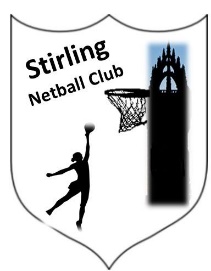 Stirling Netball ClubCode of Conduct for PlayersOur code of conduct for players requires the highest standard of conduct from everyone involved in our netball club, to ensure that their behaviour and actions meet the values and standards expected at all times. Everyone must conduct themselves in an honest, fair, impartial and transparent manner. Our code of conduct aligns to all aspects of Netball Scotland’s code of ethics and behaviour (http://www.netballscotland.com/files/images/documents_files/Code%20of%20ethics%20A4%20-%20FINAL.pdf). As a member of Stirling Netball Club, I will abide by the following rules:Play netball within the rules of the sport, and respect the officials and their decisions.Respect all opponents.Keep to agreed timings for training, competitions and games, or inform the coach / team manager if unable to attend. Wear suitable shoes and clothing for training.Wear NO jewellery for games or training. Not use mobile phones during training or games. Any member caught using their phone will be asked to leave training or games.Pay fees for any training or events promptly.  Respect the rights, dignity and worth of all people involved in netball, regardless of gender, marital status, race, colour, disability, sexuality, age, occupation, religion or political opinion.Respect the confidentiality and sensitivities of information I hold on other individuals. Not to make any inappropriate comments about a fellow participant, coach, official, volunteer or committee member of the club that will bring the sport or those associated with delivering the sport into disrepute. Netball is based on teamwork, therefore I will:Not abuse or misuse any relationship of trust, or position of power, or influence held by me in the club.Recognise that individuals bring different qualities and attributes but “together we will excel”. Welcome new members, volunteers and coaches.Cooperate with members, connected participants, coaches, volunteers, officials and administrators already in the sport. Individuals participate in Netball to achieve and have fun, therefore I will:Recognise the achievements of others and applaud their successes. Endeavour to ensure that all involved in the sport optimise their full potential by promoting the positive aspects of netball and never condoning the use of inappropriate or abusive language, inappropriate relationships, bullying, harassment, discrimination or physical violence. Not impinge on others enjoyment of netball or my performance by consuming alcoholic drinks or smoke immediately prior to or while participating in the sport.Ensure that everyone has the opportunity to compete in a fair, honest environment by rejecting cheating. Display modesty in victory and graciousness in defeat; be sporting – win or lose; always acknowledge the other team and the umpires at the end of the game with a hand shake, and three cheers. Never argue with an official or participant during a game and listen to and cooperate with official’s decisions. Control my temper and understand that verbal, emotional and physical abuse of officials, coaches, spectators or participants (or deliberately distracting or provoking a participant, coach or official) is not acceptable or permitted behaviour in netball.Enjoy the game and ensure others can also enjoy it.I will endeavour to abide by this code of conduct for Stirling Netball Club and promote it to others. I understand that if I fail to follow the code, the club (supported by Netball Scotland), may take disciplinary action against me under the relevant disciplinary body which may result in sanctions, including warnings, fines and suspension.